от 10 января 2019 г. №1Об утверждении плана мероприятий по противодействию коррупции в Администрации  муниципального образования «Семисолинское сельское поселение» на 2019-2020 годы 	В соответствии с Федеральным Законом от 25 декабря 2008 года 
№ 273-ФЗ «О противодействии коррупции», Законом Республики Марий Эл от 7 мая 2010 года № 15-З «О противодействии коррупционным проявлениям  в Республике Марий Эл»,   Администрация муниципального образования «Семисолинское сельское поселение»				П О С Т А Н О В Л Я Е Т:	1. Утвердить план мероприятий по противодействию коррупции в администрации  муниципального образования «Семисолинское сельское поселение» на 2019-2020 годы.          2. Разместить  настоящее постановление в сети «Интернет».3. Контроль за исполнением настоящего постановления оставляю за собой.Глава  администрациимуниципального образования«Семисолинское сельское поселение»		                       С.Ильин		                                                                                                                                          УТВЕРЖДЕН     постановлением Администрации    муниципального образования «Семисолинское сельское поселение»     от 10 января 2019 г. № 1ПЛАНмероприятий по противодействию коррупциив администрации  муниципального образования «Семисолинское сельское поселение» на 2019-2020 годыРОССИЙ ФЕДЕРАЦИЙМАРИЙ ЭЛ РЕСПУБЛИКА«СЕМИСОЛА ЯЛ КУНДЕМ» МУНИЦИПАЛЬНЫЙ ОБРАЗОВАНИЙЫНАДМИНИСТРАЦИЙЖЫНПУНЧАЛЖЕ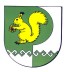 РОССИЙСКАЯ   ФЕДЕРАЦИЯ РЕСПУБЛИКА МАРИЙ ЭЛ  АДМИНИСТРАЦИИ МУНИЦИПАЛЬНОГО ОБРАЗОВАНИЯ «СЕМИСОЛИНСКОЕ СЕЛЬСКОЕ ПОСЕЛЕНИЕ»ПОСТАНОВЛЕНИЕN п/пМероприятияОтветственные    
исполнителиСрок      
выполненияРезультаты
выполнения1.  Урегулирование конфликтов интересов муниципальных служащих, обеспечение соблюдения муниципальными служащими правил, ограничений и запретов в связи с исполнением должностных обязанностей, а также ответственности за их нарушение             Урегулирование конфликтов интересов муниципальных служащих, обеспечение соблюдения муниципальными служащими правил, ограничений и запретов в связи с исполнением должностных обязанностей, а также ответственности за их нарушение             Урегулирование конфликтов интересов муниципальных служащих, обеспечение соблюдения муниципальными служащими правил, ограничений и запретов в связи с исполнением должностных обязанностей, а также ответственности за их нарушение             Урегулирование конфликтов интересов муниципальных служащих, обеспечение соблюдения муниципальными служащими правил, ограничений и запретов в связи с исполнением должностных обязанностей, а также ответственности за их нарушение             1.1.Организация изучения  муниципальными служащими   положений антикоррупционных
законов, указов Президента Российской Федерации правовых актов Республики Марий Эл, Семисолинского сельского поселенияСпециалист по кадровой работе   Постоянно в течении 2019-2020 г.г.     1.2.Доведение до сведения  граждан, претендующих на замещение должностей муниципальной службы Семисолинского сельского поселения, и муниципальных служащих, замещающих  должности муниципальной службы, общих  принципов служебного    поведения муниципальных служащих, утвержденных Указом Президента Российской Федерации от 12.08.2002 N 885 "Об    утверждении общих принципов служебного поведения государственных служащих" Специалист по кадровой работе   Постоянно в течении 2019-2020 г.г.     1.3.Обеспечение работы Комиссии по соблюдению требований к служебному поведению       
муниципальных служащих, замещающих 
должности муниципальной службы, и урегулированию конфликта интересов.Специалист по кадровой работе   Постоянно в течении 2019-2020 г.г.     1.4.Контроль за соблюдением лицами, замещающими должности муниципальной службы, требований законодательства о противодействии коррупции, касающиеся предотвращения и урегулирования конфликта интересов, в том числе за привлечением таких лиц к ответственности в случае их несоблюденияПредседатель комиссииПостоянно в течении 2019-2020г.г     1.5.Обеспечение контроля за  соблюдением муниципальными служащими  ограничений и запретов в  
связи с исполнением    должностных обязанностей  Комиссия        Постоянно в течении 2019-2020г.г.1.6.Ведение личных дел лиц, замещающих муниципальные должности и должности муниципальной службы, в том числе контроля за актуализацией сведений, содержащихся в анкетах, представляемых при назначении на указанные должности и поступлении на такую службу, об их родственниках и свойственниках в целях выявления возможного конфликта интересовСпециалист по кадровой работе   Ежеквартально1.7.Обеспечение контроля  за  
предоставлением   муниципальными служащими    сведений о своих доходах, об     
имуществе и обязательствах имущественного характера, а также сведений о доходах,  
об имуществе и  обязательствах          
имущественного характера   своих супруги (супруга),   несовершеннолетних детей и 
проверки указанных сведений в соответствии с  законодательством          Специалист по кадровой работе   Постоянно в течении 2019-2020г.г.1.8.Контроль за соблюдением    квалификационных         требований, предъявляемых к гражданам, претендующим на замещение должностей       муниципальной службы сельского поселенияСпециалист по кадровой работе   Постоянно в течении 2019-2020г.г.1.9.Организация повышения квалификации лиц, замещающих должности муниципальной службы в аппарате Администрации Семисолинского сельского поселения по программам противодействия коррупции, в том числе должностных лиц, ответственных за профилактику коррупционных и иных правонарушений2.  Выявление и систематизация причин и условий коррупции, мониторинг и
устранение коррупционных рисков                       Выявление и систематизация причин и условий коррупции, мониторинг и
устранение коррупционных рисков                       Выявление и систематизация причин и условий коррупции, мониторинг и
устранение коррупционных рисков                       Выявление и систематизация причин и условий коррупции, мониторинг и
устранение коррупционных рисков                       2.1.Осуществление контроля за  
исполнением лицами, подверженных риску         
коррупционных проявлений, должностных обязанностей  Глава администрации     
Специалист по кадровой работе Постоянно в течении 2019-20202.2.Обеспечение открытости,    добросовестной конкуренции, объективности при   
выполнение работ и оказание услуг для нужд муниципального образованияОтветственный по закупкам Постоянно в течении 2019-2020г.г.2.3.Обеспечение соответствия   показателей и итогов       выполнения муниципальных контрактов первоначально   заложенным в них параметрам
и утвержденным показателям соответствующего бюджета  Ответсвенный по закупкам Постоянно в течении 2019-20202.4.Проведение     антикоррупционной          
экспертизы проектов        муниципальных правовых актов муниципального образованияОтветственный за  проведение     
антикоррупционной        
экспертизы Постоянно в течении 2019-2020г.г.2.5.Организация личного приема граждан Главой сельского поселения по вопросам        
противодействия коррупции Ответственный за обращения гражданСогласно  
графику   
приема   2.6.Анализ обращений граждан на наличие сведений о фактах  коррупции.Ответственный за обращения гражданПостоянно в течении 2019-2020 г.г.      3.  Обеспечение доступа граждан и организаций к информации о           
деятельности муниципального образованияОбеспечение доступа граждан и организаций к информации о           
деятельности муниципального образованияОбеспечение доступа граждан и организаций к информации о           
деятельности муниципального образованияОбеспечение доступа граждан и организаций к информации о           
деятельности муниципального образования 3.1.Ведение специальной  страницы на            
Интернет-сайте   муниципального образования  с возможностью  обратной связи для        
сообщения посетителями информации о фактах   проявления коррупции в     
органах власти муниципального образования. Ответственный за ведение сайтаПостоянно в течении 2019-2020 г.г.     3.2.Рассмотрение отчета  о выполнении плана противодействия коррупции  и до 1 февраля  года, следующего за отчетным  годом, размещение данного отчета на официальном сайте Семисолинского сельского поселения в информационно-телекоммуникационной сети «ИнтернетПредседатель комиссиидо 1 февраля 2020г., до 1 февраля2021г3.3Организация взаимодействия с правоохранительными органами, общественными организациями,   занимающимися вопросами   противодействия коррупции Председатель комиссииПостоянно в течении 2019-2020 г.г.     